TEMA 3. AL-ANDALUS I ELS REGNES CRISTIANS DE LA PENÍNSULA (temes 2, 4 i 8 del llibre)3.1. Conquesta i evolució d’Al-Andalus (p. 20-28)3.2. La societat i l’economia andalusina (p. 28-29)3.3. L’origen de Catalunya: els primers comtats (p. 52-55)3.4. La formació de la Corona d’Aragó (p. 56)3.5. L’expansió militar del segle XIII (p.60-61)1. La formació d’Al-AndalusL’any 711 van entrar a la península Ibèrica uns pocs milers de soldats àrabs i berebers. Alguns diuen que el regne hispanovisigot estava dividit en dos bàndols que lluitaven per fer-se amb el poder i que un d’aquests bàndols va contractar els àrabs i berebers per guanyar la guerra amb rapidesa. D’altres diuen que la situació d’inestabilitat del regne hispanovisigot hauria animat aquests combatents provinents del nord d’Àfrica a conquerir la Península.  Fos com fos, la realitat és que en pocs anys aquests combatents àrabs i bereber van fer-se els amos i senyors de la major part de la Península, i que van passar a anomenar aquest territori Al-Andalus. La conquesta va ser bastant fàcil perquè els àrabs i berebers van arribar a acords amb una part important dels governants i habitants hispanovisigots, que van preferir pactar amb els invasors i conservar els seus drets i propietats que no pas enfrontar-s’hi.  2. Mapa polític d’Al-Andalus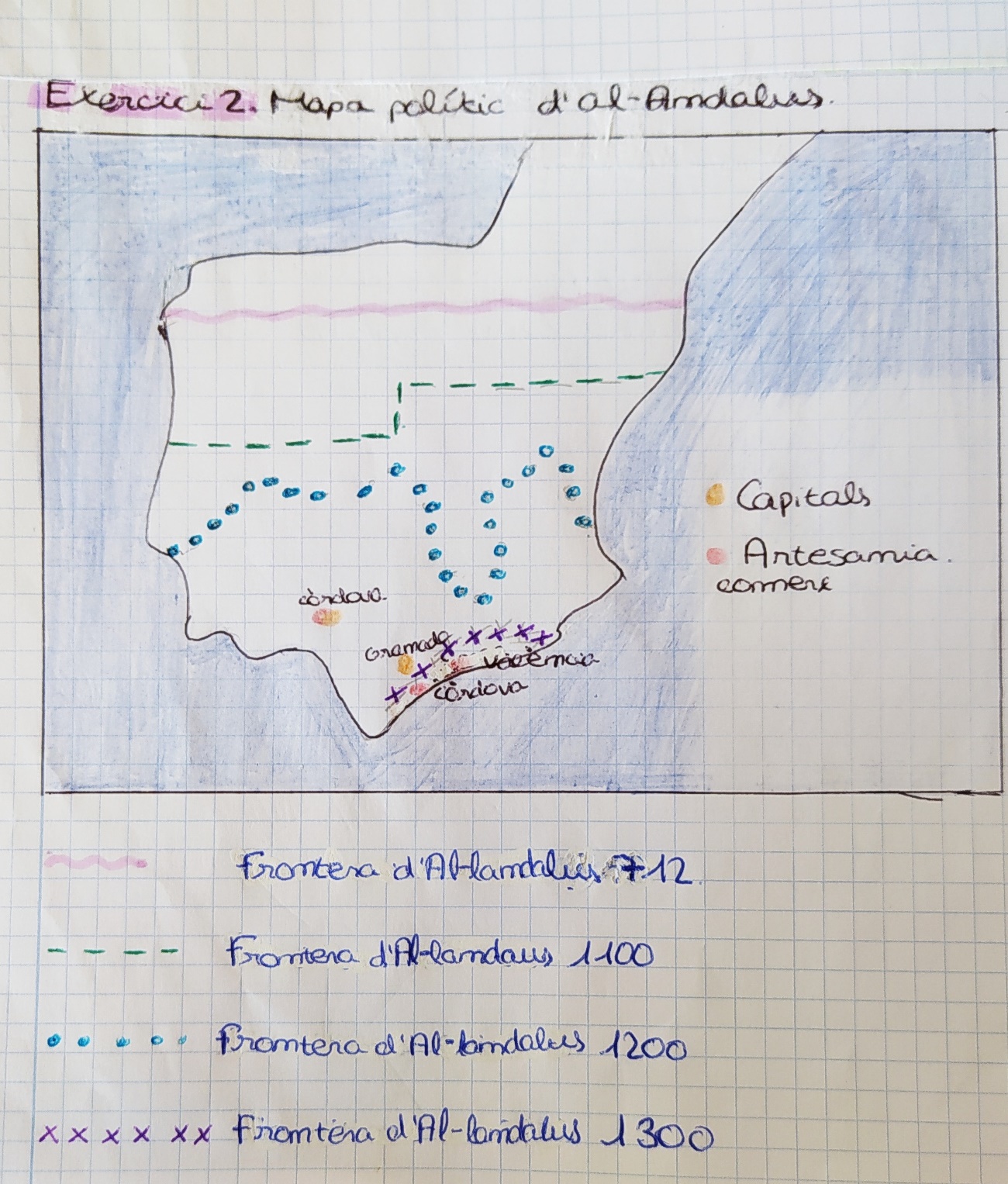 Amb el pas dels anys, però, Al-Andalus va anar perdent territori. A mesura que avançava l’edat mitjana, la frontera nord cada vegada anava baixant més cap al sud. 3. Els diferents períodes d’Al-AndalusPeríode 1. Emirat dependentPeríode 2. Emirat independentPeríode 3. CalifatPeríode 4. Regnes de taifesPeríode 5. Regne de Granada Cal saber les dates i les característiques més importants de cadascun dels períodes. 4. Els grups socials d’Al-Andalus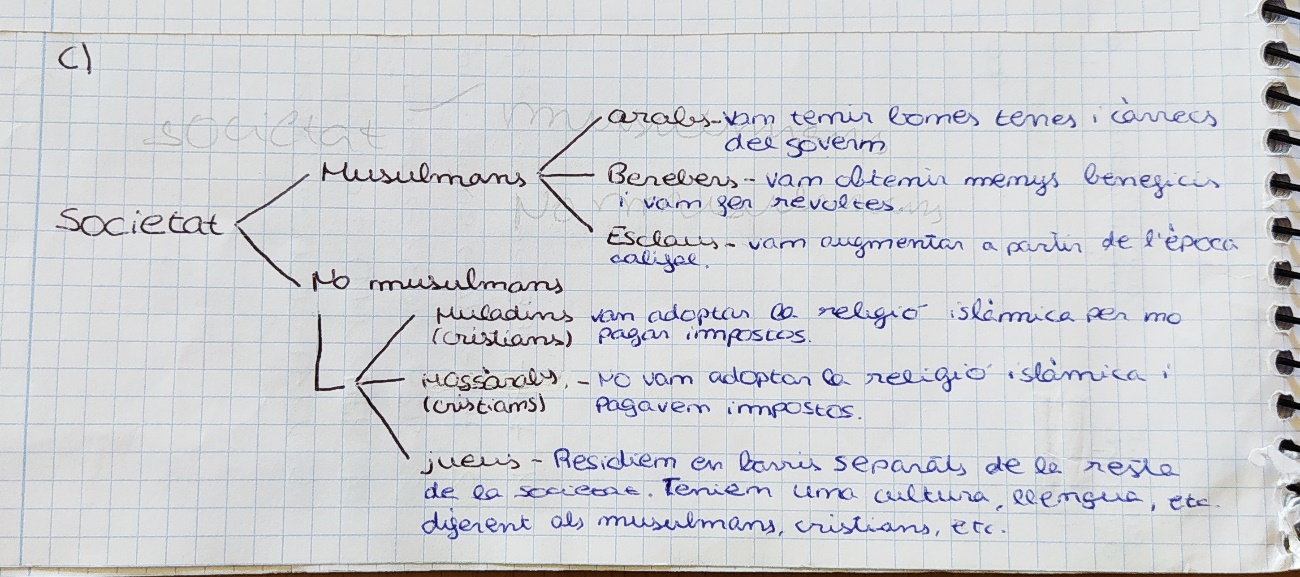 5. Una ciutat andalusinaS’ha de fer una descripció començant pel que es veia des de fora de les muralles, i després del que hi havia a dins. Cal parlar de les mu-ralles, del que hi havia dins i fora dels murs, dels barris i dels edificis més importants. 6. Els regnes cristians del nord de la Península al segle VIII. 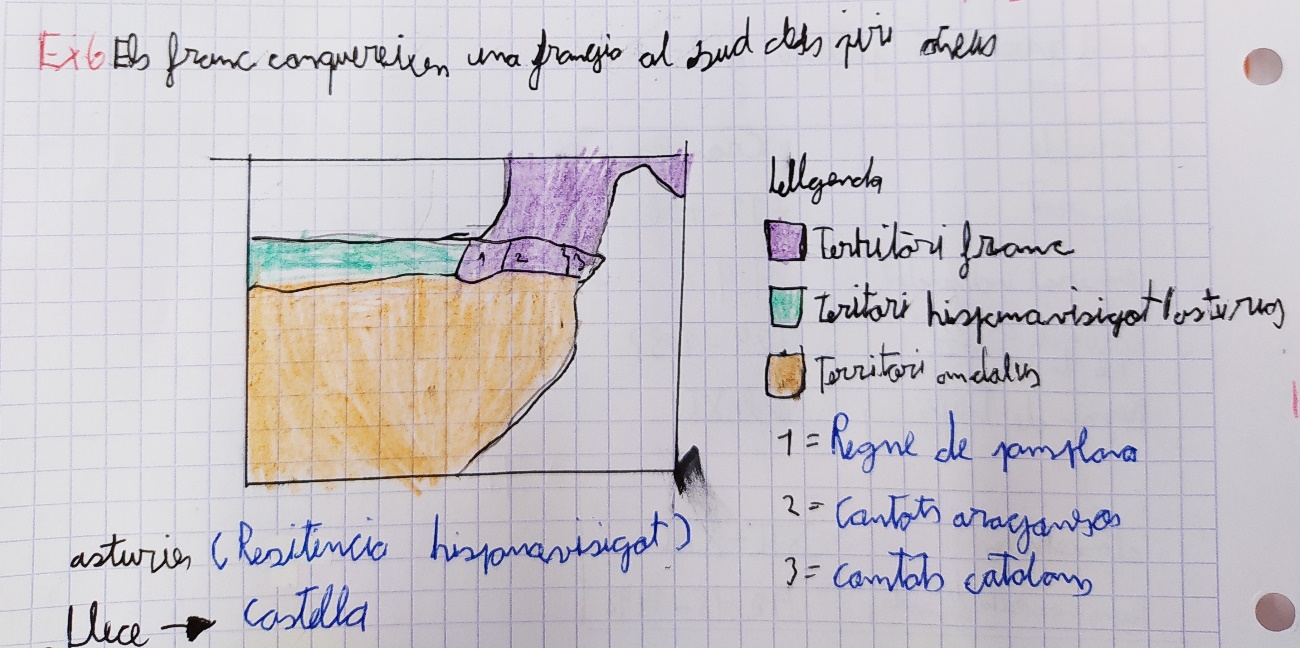 - Taronja: Al-Andalus.- Verd: regne d’Astúries (territori on els hispanovisigots van resistir la conquesta àrab i bereber). Amb el pas dels anys va passar a dir-se regne de Lleó i després de Castella o Castella i Lleó. - Lila: Imperi franc. El territori que els francs van conquerir al sud dels Pirineus va passar a anomenar-se la marca Hispànica: estava forma-da pel regne de Pamplona i els comtats aragonesos i catalans. Els comtats catalans. Origen i evolució  Durant els segles VIII i IX, els comtats catalans eren governats per uns comtes escollits pels reis francs. Amb el pas dels anys, però, la influència dels reis francs va disminuir i els comtats van esdevenir independents.En aquest procés, hi va haver dos fets importants: el primer, la mort de Guifré el Pelós, l’any 897, moment a partir del qual el càrrec de comte es va fer hereditari; el segon, el saqueig de Barcelona per part d’un militar d’Al-Àndalus el 985, quan el comte Borrell II va demanar auxili al rei franc i aquest no el va ajudar, moment que va marcar un canvi important en la relació entre els comtes catalans i els reis francs.L’expansió del poder dels comtes de Barcelona entre els segles XI i XII. A  principis del segon mil·lenni els comtes de Barcelona van iniciar un procés d’expansió en diversos sentits. A nivell intern, havien annexio-nat alguns dels altres comtats als seus dominis i havien aconseguit que els altres comtes catalans els reconeguessin com a superior. En segon lloc, van augmentar els seus interessos sobre diversos comtats d’Occitània (sud de França), per matrimoni o per compra.Finalment, van començar a pressionar amb força les terres del nord d’Al-Andalus, cobrant impostos al andalusins per mantenir la pau o bé conquerint nous territoris poc a poc. La creació de la Corona d’AragóL’any 1150, amb el casament de Ramon Berenguer IV, comte de Barcelona, i Peronella, reina d’Aragó, es va formar la Corona d’Aragó. El fill del matrimoni i els seus successors van passar a governar un territori molt gran al nord de la Península, que no pararia de créixer les dècades següents.Les conquestes del segle XIIIAl segle XIII, els reis catalanoaragonesos conqueririen diversos ter-ritoris. El rei Jaume I va conquerir els regnes de Mallorca i València entre els anys 1229 i 1245. La conquesta de Mallorca, que el rei va realitzar el 1229 amb el suport dels grans comerciants i mercaders catalans, va ser fonamental per projectar l’expansió comercial catalana arreu del Mediterrani. Els musulmans que habitaven l’illa van fugir o van ser fets esclaus, i les terres van ser repartides a nous colons que venien dels comtats catalans, sobretot de les zones de costa com l’Empordà.La conquesta de València, en canvi, duta a terme entre els anys 1232 i 1245, va respondre als desitjos de la noblesa catalana i aragonesa, entre la qual hi havia el rei, de disposar de més terres per cobrar una part dels diners que aquestes generaven. A diferència de Mallorca, la població musulmana va mantenir la llibertat i la major part dels seus drets, a excepció dels habitants d’algunes ciutats, que van haver d’anar a viure al camp. El 1282 els sicilians es van revoltar contra els francesos, que havien ocupat l’illa de Sicília uns anys abans, i va oferir el tron al rei català Pere II. Aquest darrer va acceptar l’oferta. Sicília era una important zona productora de cereals, i un territori estratègic. 